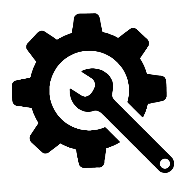 CoDI DIY
Ffurflen Gais / Application FormENW LLAWN / 
FULL NAME	    	______________________________________________________________CYFEIRIAD /
ADDRESS		______________________________________________________________RHIF FFÔN /
PHONE NUMBER	______________________________________________________________EBOST / 
EMAIL			______________________________________________________________MYNEDIADOs oes unrhyw rwystrau rhag i chi wneud cais neu gymryd rhan yr hoffech siarad amdanynt gyda ni, cysylltwch â Deborah Keyser (deborah.keyser@tycerdd.org) a fydd yn falch o drafod unrhyw gwestiynau neu bryderon dros y ffôn, drwy e-bost neu alwad fideo.ACCESSIf there are any barriers to your applying or participating that you would like to talk to us about, please contact Deborah Keyser (deborah.keyser@tycerdd.org), who will be happy to discuss any queries or concerns over the phone, by email, or by video call.Bwriedir y ffurflen gais yma i’ch helpu i fynegi (a ni i ddeall) beth rydych am ei gyflawni drwy gymryd rhan yn CoDI DIY. Er ein bod yn gofyn clywed am eich cyflawniadau hyd yma yng nghwestiwn 1, mae ein diddordeb mwyaf yn yr atebion rydych yn eu rhoi i gwestiynau 2 a 3 – pam rydych chi am fod yn rhan o’r rhaglen a sut rydych yn meddwl y bydd cymryd rhan yn eich helpu i gyrraedd eich nodau yn y dyfodol. Os oes gynnoch chi unrhyw ymholiadau am y ffurflen hon neu unrhyw anghenion penodol o ran gwneud cais neu gymryd rhan yn y rhaglen, cysylltwch â ni: rydym am gefnogi artistiaid i’w galluogi i wneud cais a chymryd rhan, ac mi wnawn ni bob ymdrech i wneud addasiadau ar gyfer eich amgylchiadau lle bo’n bosibl (e.e. ymrwymiadau gofal plant, anabledd). Os oes gynnoch chi unrhyw ymholiadau am y ffurflen yma, cysylltwch â matthew.thistlewood@tycerdd.org.This application form is designed to help you express (and us to understand) what you want to achieve from taking part in CoDI DIY. While we ask to hear about your achievements to date in question 1, we’re most interested in the answers you give to questions 2 and 3 – why you want to be a part of this programme, and how you think participating will help you achieve your future goals.If you have any queries about this form, or have any specific needs around applying or taking part in the programme, please contact us: we want to support artists be able to apply and to participate, and will endeavour to make adjustments for circumstance where possible  (eg childcare-commitments, disability).If you have any questions about this form, please contact matthew.thistlewood@tycerdd.org 1.  Disgrifiwch eich gwaith yn gryno, gan amlygu eich prif gyflawniadau hyd yn hyn. (Atebwch mewn dim mwy na 250 o eiriau.)  Briefly describe your practice, highlighting your key achievements to date. (Please answer in no more than 250 words.)2. Pam rydych chi eisiau cymryd rhan yn CoDI DIY? Sut rydych chi’n gobeithio y byddai’r prosiect yn eich helpu i ddatblygu’r gerddoriaeth rydych chi’n ei gwneud?  (Atebwch mewn dim mwy na 250 o eiriau.)  Why do you want to take part in CoDi DIY? How do you hope the project would help you develop the music you are making? (Please answer in no more than 250 words.)3. Ble rydych yn eich gweld eich hun yn y dyfodol, a sut, yn eich barn chi, y bydd CoDI DIY yn eich helpu i symud tuag at eich nodau? (Atebwch mewn dim mwy na 250 o eiriau.)  Where do you see yourself in the future, and how do you think CoDi DIY will help you move towards your goals? (Please answer in no more than 250 words.)E-bostiwch y dilynol i codi@tycerdd.org cyn y dyddiad cau 5yp Dydd Mawrth 30ain Mehefin 2020:ffurflen gais orffenedig (dan enw ‘Enw cyntaf, Cyfenw - Ffurflen Gais CoDI DIY’)2 linc SoundCloud (neu wefan tebyg) i’ch gwaith. Peidiwch ag anfon ffeiliau wedi’u hatodi.CV (dan enw ‘Enw cyntaf, Cyfenw CV - CoDI DIY’)Yna bydd gofyn i chi gwblhau arolwg cyfle cyfartal ar-lein (bydd y ddolen i hon yn cael ei e-bostio atoch ar ôl derbyn eich cais).Please email the following to codi@tycerdd.org before the deadline of 5pm Tuesday 30th June 2020:completed application form (saved as ‘1st Name, Surname - CoDI DIY Application Form’) 2 SoundCloud links to your music (Do not send more than 2 links. NB attached files will not be considered.) CV (saved as ‘1st Name, Surname CV - CoDI DIY’)You will then be required to complete an online equal opportunities survey (the link to this will be emailed to you on receipt of your application).Ticiwch y blwch yma i gadarnhau’ch bod yn fodlon derbyn gohebiaeth am CoDI a’ch cais. Please tick this box to confirm you are happy to receive communications about CoDI and your application.Ticiwch y blwch yma os hoffech dderbyn cylchlythyr Tŷ Cerdd. Please tick this box if you would like to receive the Tŷ Cerdd newsletter